УКРАЇНА     ЧЕРНІГІВСЬКА МІСЬКА РАДА     ВИКОНАВЧИЙ КОМІТЕТ  Р І Ш Е Н Н ЯПро внесення доповнення до Плану діяльності виконавчого комітету Чернігівської міської ради  з підготовкипроектів регуляторних актів на 2019 рікВідповідно до частини 4 статті 7 Закону України «Про засади державної регуляторної політики у сфері господарської діяльності» та пункту 2 частини 2 статті 52 Закону України «Про місцеве самоврядування в Україні» виконавчий комітет міської ради вирішив:1. Внести  доповнення до Плану діяльності виконавчого комітету Чернігівської міської ради з підготовки проектів регуляторних актів на 2019 рік, затвердженого рішенням виконавчого комітету Чернігівської міської ради від 15 листопада 2018 року № 581, що додається.2.   Прес - службі міської ради (Подорван А. Ф.) забезпечити оприлюднення цього рішення згідно з чинним законодавством.3.  Контроль за виконанням цього рішення покласти на заступника міського голови - керуючого справами виконкому Фесенка С. І.  Міський голова	В. А. АтрошенкоСекретар міської ради                                                                  М. П. Черненок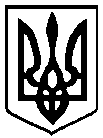  2018 року       м. Чернігів                                                                                                       №____